 «Международные культурные центры» в 2018 году:в Астрахани с 06 по 15 июня,в Санкт-Петербурге  с 25 по 27 сентября,  в Красноярске с 20 по 24 ноября.Автономная некоммерческая организация «Центр развития мультикультурной интеграции «Культурный мост» (сокращенное название АНО «Культурный мост») при поддержке Минкультуры РФ организует мероприятия «Международного культурного центра» – МКЦ.В соответствии с поручением Президента Российской Федерации В.В.Путина по обеспечению неотложных задач социально-экономического развития Российской Федерации от 17 июля 2012 года № Пр-1798 (п.8 «а», абз.4) при реализации мероприятий в целях дальнейшего сохранения и развития российской культуры необходимо предпринять меры по приглашению в Российскую Федерацию молодых деятелей культуры и искусства из различных стран и созданию им условий для обмена творческим опытом. В целях выполнения указанного поручения Президента  с 2015 года Минкультуры РФ реализует долгосрочный проект МКЦ в регионах. Целями и задачами МКЦ  в 2018 году являются:•	сохранение и развитие российской культуры, хореографического наследия и традиций балетного театра как важнейшего стратегического ресурса развития страны; •	поддержка культурных инициатив на региональном, федеральном и международном уровнях; •	развитие международного сотрудничества в сфере культуры; •	поддержание высокого престижа российской культуры ее достижений, обеспечение широкого доступа к ним всех социальных слоев; •	поддержание высокого уровня взаимопонимания и сотрудничества России с мировым сообществом;•	интеграция молодых российских и зарубежных деятелей культуры в процесс совместного художественного творчества  на базе региональных учреждений культуры;•	создание международного творческого продукта при участии молодых российских и зарубежных деятелей культуры и искусства;•	создание условий для обмена опытом молодых и заслуженных деятелей культуры России и зарубежных стран;•	популяризация хореографического наследия Мариуса Петипа за рубежом.•	приобщение молодого поколения к мировой и отечественной культуре; •	активное взаимодействие отечественной и зарубежной современных музыкальных и театральных культур, расширение творческих связей между российскими и зарубежными творческими деятелями;•	усиление формирования позитивного имиджа России как страны с богатой историей и культурой, обладающей высоким приоритетом в сфере балетного театра;•	создание благоприятных условий для развития диалога культур, укрепления культурных и духовных связей и межнациональных взаимоотношений;•	создание условий для повышения качества и разнообразия услуг, предоставляемых в сфере культуры и искусства.Комплекс мероприятий МКЦ и под эгидой МКЦ с успехом прошел в г. Астрахань с 06 по 15 июня 2018 года. В рамках комплекса мероприятий состоялась обширная театрально-концертная и дискуссионная программа, в том числе творческие лаборатории, круглые столы и пресс-конференция.  СПРАВОЧНАЯ ИНФОРМАЦИЯ ОБ АНО «КУЛЬТУРНЫЙ МОСТ» Организация создана в 2015 году в Санкт-Петербурге. Основные задачи: мультикультурная интеграция, выражающаяся в создании условий и обеспечении диалога и разнообразия художественных культур, различных способов художественного воплощения; развитие творческой инициативы, продвижение достижений мирового художественного творчества, установление творческих контактов и связей в культурном пространстве России и зарубежных стран; пропаганда многонационального культурного наследия РФ и зарубежных стран. В 2015 году по заказу Министерства культуры РФ на Новой сцене Александринского театра и в БКЗ «Октябрьский» АНО «Культурный мост»  были реализованы мероприятия, посвященные празднованию 70-й годовщины Победы в Великой Отечественной войне 1941–1945 годов. Мероприятия проходили «Под эгидой Форума» во время проведения IV Санкт-Петербургского международного культурного форума.В 2016 году под Эгидой V Санкт-Петербургского международного культурного форума и при поддержке Комитета по культуре Санкт-Петербурга совместно с Благотворительным Фондом имени Мариса Лиепы на культурных площадках Санкт-Петербурга (ГРМ, Государственная академическая Капелла) организован фестиваль «Жизнь в танце», посвященный юбилею легендарного танцовщика Мариса Лиепы.В 2017 году при поддержке Министерства культуры РФ совместно с Кремлевским балетом на площадках Москвы, Петербурга и Сочи торжественно отмечалось 200-летие основателя русского классического балета Мариуса Петипа.В этом же году в рамках празднования 300-летия установления дипломатических отношений России и Франции в Париже реализован проект «Мультимедийный фестиваль "Под небом Парижа"» (совместно с Красноярским театром оперы и балета им. П. И. Чайковского).В мае 2018 года при поддержке Минкультуры РФ реализованы международные проекты: молодежный театральный фестиваль «Поэзия на сцене» и «Мультимедийный проект «Культурный мост-2018»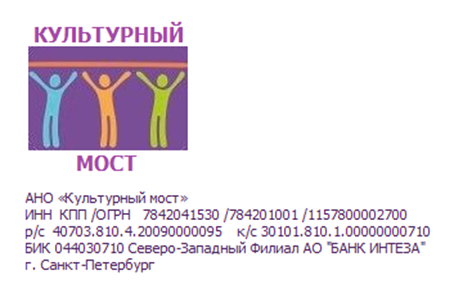 